Сценарий первого заседания семейного клуба. "Моя семья»- защита семейных проектов.Цели:Развитие семейного творчества и сотрудничества семьи и школы, воспитание у учащихся чувства любви и уважения к родителям, гордости за свою семью, сплочение классного коллектива; Формирование у учащихся представления о семье, как о людях, которые любят друг друга, заботятся друг о друге. Оформление: шары, выставка семейных фотографий, плакаты. Плакаты: “Как здорово, что все мы здесь сегодня собрались” “Когда семья вместе, так и душа на месте” “Ребенок учится тому,
Что видит у себя в дому.
Родители – пример тому”. Музыкальное оформление: песни “Родительский дом”, “Изгиб гитары желтой”ХОД ЗАСЕДАНИЯ1-й ведущий: Добрый день, дорогие гости! Мы рады видеть в нашем семейном клубе. В клубе 1 А класса. Наш клуб пока не имеет названия, но об этот мы поговорим чуть попозже.2-й ведущий: Семья – самое главное в жизни для каждого из нас. Семья – это близкие и родные люди, те, кого мы любим, с кого берем пример, о ком заботимся, кому желаем добра и счастья. Именно в семье мы учимся любви, ответственности, заботе и уважению.1-й ведущий: В семейном кругу мы с вами растем,
Основа основ – родительский дом.
В семейном кругу все корни твои,
И в жизнь ты входил из семьи.2-й ведущий: Сегодня мы знакомимся с самыми смелыми семьями нашего класса, так как они согласились представить нашему вниманию свои семейные проекты.Встречаем - семью Брежневых, семью Пряниковых, семью Корчагиных, СемьюЕпиховых, семьюЯгуповых,  семью Агапкиных.Чтобы определить, кто первым представляет свой проект, мы тянем жребий. ( Дети из этих семей тянут номерки.)“НАРОДНАЯ МУДРОСТЬ ГЛАСИТ”2-й ведущий: О семье много пословиц и поговорок. Давайте вспомним их. Сейчас небольшая разминка. Вам надо поправить то, что будет неверно.– Не родись красивой, а родись богатой (счастливой).
– Любовь – кольцо, а у кольца нет проблем (начала нет, и нет конца).
– У семи нянек дитя в доглядке (без глаза).
– Милые бранятся только по пятницам (тешатся).1-й ведущий: А теперь продолжите пословицу.– Гость на пороге – счастье в … (доме).
– Дом без хозяйки … (сиротка).
– Дом вести … (не бородой трясти).
– Яблоко от яблони … (не далеко падает).
– Чем богаты, … (тем и рады).
– В гостях хорошо, … (а дома лучше).2-й ведущий: Разминка прошла успешно. Теперь конкурсное задание. Из набора слов, которые вы сейчас получите в конвертах, составьте пословицу. Можно изменять падеж, форму, добавлять предлоги и частицы.Задания:– Семья, куча, страшна, туча. (Семья в куче – не страшна туча.)
– Дети, тягость, радость. (Дети не в тягость, а в радость.)
– Дом, вести, рукав, трясти. (Дом вести – не рукавом трясти.)
– Семья, клад, лад, не нужен. (Не нужен клад, когда в семье лад.)
– Семья, место, душа, вместе. (Когда семья вместе, так и душа на месте.)Защита 2 проекта.Цитаты о доме, семье, детях.Семья начинается с детей.А. И. ГерценВ семейной жизни самый важный винт — это любовь. А. П. ЧеховСемья — один из шедевров природы.Д. Сантаяна Семья — это кристалл общества.В. ГюгоЗащита 3 проекта.Ведущий: - Часто дети замечают за нами взрослыми, что мы ведём себя  вовсе не по взрослому, и это действительно так. Вот послушайте. Взрослые -Стоит лишьк ним приглядеться, и сразу увидишь, как много в них детства. И в папе, и в маме, и в строгом прохожем, и в стареньких дедушкес бабушкой – тоже. Особенно это заметно бывает, когда они что-нибудь, вдруг, разбивают, когда покупаютобновку с получки, когда получают подарокот внучки. Они и смеяться умеют, как дети. Но все они взрослые –взрослые эти. И темотличаются от детворы, что времени мало у нихдля игры. Защита 4 проекта.Семья - что в жизни есть важнее?
Тепло родных и нежных рук...
Нет в мире ближе и добрее,
Здесь все простят и все поймут! 

Твой дом, твои родные стены,
С тобой родители твои! 
Здесь нет обмана и измены, 
Согласие и мир царит.

Тебя всегда здесь видеть рады!
Твоя улыбка дорога...
Объятие любимой мамы,
И взгляды добрые отца.

И пусть бывают разногласья,
Но ты ведь знаешь, что любим.
Семья - твоя частичка счастья,
И грустно, если ты один!

Тот уголок, что дорог сердцу,
Ты пронесешь через года,
В нем весь твой мир и твое детство -
Его запомнишь навсегда...Ведущий:- А в семье Брежневых совсем недавно случилась вот такая история.Мы волновалисьС папой вместе -Весь вечер ждалиВажной вести.А ночью кинулся босымМой папа на звонок.— Алло! Алло! Родился сын?!Да здравствует сынок!- Готово все для Петрика? -Собрались дяди, тети:— Ты комнату проветри-ка!— А вы когда их ждете?А у меня и у самойТерпенья нет терпеть:Ура! Пришли они домой!Давайте песни петь!Но Петрик спал...И, не дыша,Глядела я на братцаИ не могла на малышаНалюбоваться.Защита 5 проекта.Какие вы родители?Если вы — родители — Ласкатели, хвалители,Если вы — родители -Прощатели, любители.Если разрешители,Купители, дарители,Тогда вы не родители,А просто восхитители!А если вы — родители -Ворчатели, стыдители,А если вы — родителиРугатели, сердители,Гулять — неотпускатели,Собакозапретители,То, знаете, родители, Вы просто крокодители!Защита 6 проекта.Ведущий: Наше первое заседание семейного клуба подходит к концу, но у него пока так и нет названия. Поэтому я объявляю конкурс на лучшее название нашего семейного клуба. И в заключении, давайте, все вместе исполним песню.Первое заседание семейного клуба.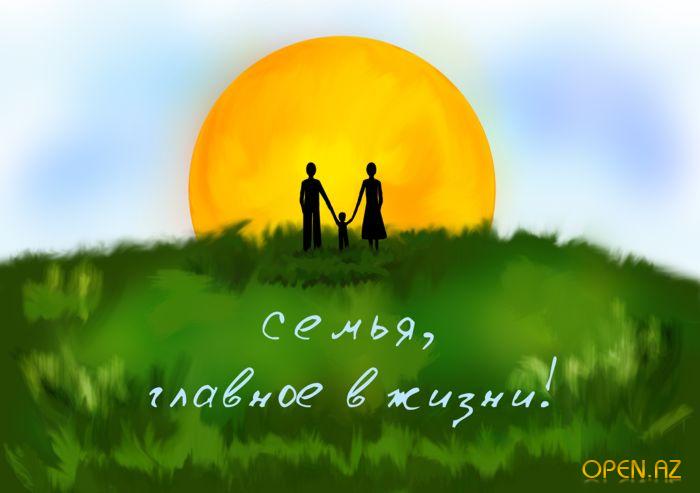                                                              Учитель: Ершова Е. В.                                                     МОУ СОШ № 30                                        Г. Энгельс  2009г.                                 Праздника такого нет в календаре,
Но для нас он важный в жизни и в судьбе.
Без него мы просто не смогли бы жить,
Радоваться миру, учиться и творить.
Когда родилась наша дружная семья,
Рядом с папой и мамой не было меня.
Часто я смотрю на фото их красивое.
И немножко злюсь, и чуть-чуть завидую.
Спрашиваю папу: «Где я был тогда?»
Отвечает папа: «Не было тебя!»
Как же может быть такое, чтобы без меня
Родилась такая дружная, счастливая семья?Семья - что в жизни есть важнее?
Тепло родных и нежных рук...
Нет в мире ближе и добрее,
Здесь все простят и все поймут! 

Твой дом, твои родные стены,
С тобой родители твои! 
Здесь нет обмана и измены, 
Согласие и мир царит.

Тебя всегда здесь видеть рады!
Твоя улыбка дорога...
Объятие любимой мамы,
И взгляды добрые отца.

И пусть бывают разногласья,
Но ты ведь знаешь, что любим.
Семья - твоя частичка счастья,
И грустно, если ты один!

Тот уголок, что дорог сердцу,
Ты пронесешь через года,
В нем весь твой мир и твое детство-
Его запомнишь навсегда...Защита пректа1семьи.Пословицы.